Приложение № 2а към чл. 42а, ал. 1 – Заявление по чл. 19а от Закона за гражданската регистрацияДата: 					                                 ЗАЯВИТЕЛ/И:1. ..........................................2. ..........................................3. ..........................................                     ДО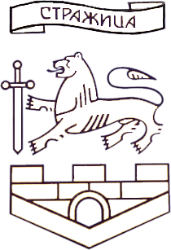                                                                                                              КМЕТА НАОБЩИНА СТРАЖИЦА  Вх. №…………………  Дата:             /ден. месец, година/ЗАЯВЛЕНИЕ(по чл. 19а от Закона за гражданската регистрация и § 17 от ПЗР към Закона за изменение и допълнение на Закона за гражданската регистрация (ДВ, бр. 55 от 2015 г.)(Уникален идентификатор на административната услуга – 2033)УВАЖАЕМИ ГОСПОДИН/ГОСПОЖО КМЕТ,На основание чл. 19а от Закона за гражданската регистрация заявявам/е, че желая/ем да:(избраното се отбелязва със знак "Х") 1. Възстановя името си, тъй като същото е принудително променено. 2. Променя името си на ..........................................................................................................,тъй като съм роден/а, след като името на родителя ми е било принудително променено. 3. Възстановя/им/Променя/им името на ................................................................................от ....................................................................................................................................................на ....................................................................................................................................................роден/а на ....................... в гр./с. .................................................................................................община ........................................................, област ...................................................................,тъй като е роден/а, след като имената на родителя са били принудително променени. 4. Възстановя името на ...........................................................................................................,починал/а през ...... година в гр./с. ................., община ....................., област ........................,роден/а на ...................., в гр./с. ..................................................................................................,община ........................................................, област ...................................................................,и има сключен граждански брак през ........... г. в гр./с. ..........................................................,община ....................., област .............................., тъй като името му е било принудително променено.Заявлението се подава от:Заявител: .......................................................................................................................................(подпис и собственоръчно изписване на собствено, бащино и фамилно име по документ за самоличност)(следва нотариална заверка на подписа)                                           с ЕГН .............................Наследник: ....................................................................................................................................(подпис и собственоръчно изписване на собствено, бащино и фамилно име по документ за самоличност)(следва нотариална заверка на подписа )                                          с ЕГН ............................. Законен представител: .................................................................................................................(подпис и собственоръчно изписване на собствено, бащино и фамилно име по документ за самоличност)(следва нотариална заверка на подписа)                                          с ЕГН ..............................Законен представител: .................................................................................................................(подпис и собственоръчно изписване на собствено, бащино и фамилно име по документ за самоличност)(следва нотариална заверка на подписа)                                           с ЕГН ............................. Заявявам/е решението/отказът за възстановяване/промяна на име да бъде: получено лично; изпратено на следния адрес, посочен от мен/нас: гр. ..........................................................,община ..........................., област ............................., бул., ул., ж.к. .........................................,№ ........., бл. ........., вх. ........., ет. ........, ап. ......... Забележки:1. Заявлението се подава лично, когато заявителят е пълнолетно лице и не е поставено под запрещение.2. За малолетни и поставени под пълно запрещение лица заявлението се подава от законен/ните представител/и.3. Лицата от 14 до 18 години и поставените под ограничено запрещение подават заявлението със съгласието на техния/те законен/ни представител/и.    4. Заявлението за възстановяване на име на починало лице се подава от наследник след постигане на съгласие с другите наследници.